Ferienbetreuung der AWO in der Woche vom 03.08.2020 bis 07.08.2020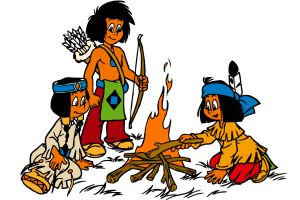 Alles rund um die IndianerMontag, 03.08.2020        8.00 Uhr:          Start mit einem gemeinsamen Frühstück                                            Anschließend:  Wir basteln Indianerschmuck                                            12.00 Uhr:         gemeinsames warmes Mittagessen                                            Anschließend:   Wir stellen ein Indianertipi auf                                            15.00 Uhr:         Abholzeit der KinderDienstag, 04.08.2020      8.00 Uhr:           Start mit einem gemeinsamen Frühstück                                               Anschließend:  Wir basteln Totempfähle                                            12.00 Uhr:         gemeinsames warmes Mittagessen                                            Anschließend:   Wir verschönern unser Tipi mit Totempfählen                                            15.00 Uhr:         Abholzeit der Kinder Mittwoch, 05.08.2020     8.00 Uhr:           Start mit einem gemeinsamen Frühstück                                             Anschließend:  Besuch der Bücherei/Vorlesung einer Indianergeschichte                                             12.00 Uhr          Gemeinsames warmes Mittagessen                                             Anschließend:   Wir gehen auf Fährtensuche im Garten                                             15.00 Uhr:         Abholzeit der KinderDonnerstag, 06.08.2020   8.00 Uhr:           Start mit einem gemeinsamen Frühstück                                              Anschließend:   Basteln von Ferngläsern/kleinen Trommeln                                              12.00 Uhr           Gemeinsames warmes Mittagessen                                              Anschließend:   Wir machen Indianertänze und ein Lagerfeuer                                              15.00 Uhr:         Abholzeit der KinderFreitag, 07.08.2020          8.00 Uhr:           Start mit einem gemeinsamen Frühstück                                             Anschließend:   Besuch des Spielplatzes                                             12.00 Uhr:         gemeinsames warmes Mittagessen                                             Anschließend:  Wir feiern ein Indianerfest zum Abschluss                                             15.00 Uhr:          Abholzeit der Kinder